Yearly Learning Challenge Overview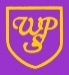 Year 3                                                                                                                                                                                                     2017/18Yearly Learning Challenge OverviewYear 3                                                                                                                                                                                                     2017/18Yearly Learning Challenge OverviewYear 3                                                                                                                                                                                                     2017/18Yearly Learning Challenge OverviewYear 3                                                                                                                                                                                                     2017/18Yearly Learning Challenge OverviewYear 3                                                                                                                                                                                                     2017/18Yearly Learning Challenge OverviewYear 3                                                                                                                                                                                                     2017/18Yearly Learning Challenge OverviewYear 3                                                                                                                                                                                                     2017/18Yearly Learning Challenge OverviewYear 3                                                                                                                                                                                                     2017/18Yearly Learning Challenge OverviewYear 3                                                                                                                                                                                                     2017/18Yearly Learning Challenge OverviewYear 3                                                                                                                                                                                                     2017/18Yearly Learning Challenge OverviewYear 3                                                                                                                                                                                                     2017/18Yearly Learning Challenge OverviewYear 3                                                                                                                                                                                                     2017/18Yearly Learning Challenge OverviewYear 3                                                                                                                                                                                                     2017/18Yearly Learning Challenge OverviewYear 3                                                                                                                                                                                                     2017/18Yearly Learning Challenge OverviewYear 3                                                                                                                                                                                                     2017/18Yearly Learning Challenge OverviewYear 3                                                                                                                                                                                                     2017/18AUTUMN TERMAUTUMN TERMAUTUMN TERMAUTUMN TERMAUTUMN TERMSPRING TERMSPRING TERMSPRING TERMSPRING TERMSPRING TERMSPRING TERMSUMMER TERMSUMMER TERMSUMMER TERMSUMMER TERMPrime Learning ChallengeCan I put a spell on you?Can I put a spell on you?Can I put a spell on you?How brave a warrior are you?How brave a warrior are you?Are you what you eat?Are you what you eat?Are you what you eat?Can we explore the world?Can we explore the world?Can we explore the world?Who has invaded?Who has invaded?Who has invaded?What makes the earth angry?Key SkillsCommunication / Application of number / IT / Problem Solving / Working with others / Improving own learning and performanceCommunication / Application of number / IT / Problem Solving / Working with others / Improving own learning and performanceCommunication / Application of number / IT / Problem Solving / Working with others / Improving own learning and performanceCommunication / Application of number / IT / Problem Solving / Working with others / Improving own learning and performanceCommunication / Application of number / IT / Problem Solving / Working with others / Improving own learning and performanceCommunication / Application of number / IT / Problem Solving / Working with others / Improving own learning and performanceCommunication / Application of number / IT / Problem Solving / Working with others / Improving own learning and performanceCommunication / Application of number / IT / Problem Solving / Working with others / Improving own learning and performanceCommunication / Application of number / IT / Problem Solving / Working with others / Improving own learning and performanceCommunication / Application of number / IT / Problem Solving / Working with others / Improving own learning and performanceCommunication / Application of number / IT / Problem Solving / Working with others / Improving own learning and performanceCommunication / Application of number / IT / Problem Solving / Working with others / Improving own learning and performanceCommunication / Application of number / IT / Problem Solving / Working with others / Improving own learning and performanceCommunication / Application of number / IT / Problem Solving / Working with others / Improving own learning and performanceCommunication / Application of number / IT / Problem Solving / Working with others / Improving own learning and performanceLiteracy GSP / GenreReading / Writing / Spelling / Punctuation / GrammarReading / Writing / Spelling / Punctuation / GrammarReading / Writing / Spelling / Punctuation / GrammarReading / Writing / Spelling / Punctuation / GrammarReading / Writing / Spelling / Punctuation / GrammarReading / Writing / Spelling / Punctuation / GrammarReading / Writing / Spelling / Punctuation / GrammarReading / Writing / Spelling / Punctuation / GrammarReading / Writing / Spelling / Punctuation / GrammarReading / Writing / Spelling / Punctuation / GrammarReading / Writing / Spelling / Punctuation / GrammarReading / Writing / Spelling / Punctuation / GrammarReading / Writing / Spelling / Punctuation / GrammarReading / Writing / Spelling / Punctuation / GrammarReading / Writing / Spelling / Punctuation / GrammarWriting Composition / Transcription  /  Analysis and presentation through the context of themed writing opportunitiesComposition / Transcription  /  Analysis and presentation through the context of themed writing opportunitiesComposition / Transcription  /  Analysis and presentation through the context of themed writing opportunitiesComposition / Transcription  /  Analysis and presentation through the context of themed writing opportunitiesComposition / Transcription  /  Analysis and presentation through the context of themed writing opportunitiesComposition / Transcription  /  Analysis and presentation through the context of themed writing opportunitiesComposition / Transcription  /  Analysis and presentation through the context of themed writing opportunitiesComposition / Transcription  /  Analysis and presentation through the context of themed writing opportunitiesComposition / Transcription  /  Analysis and presentation through the context of themed writing opportunitiesComposition / Transcription  /  Analysis and presentation through the context of themed writing opportunitiesComposition / Transcription  /  Analysis and presentation through the context of themed writing opportunitiesComposition / Transcription  /  Analysis and presentation through the context of themed writing opportunitiesComposition / Transcription  /  Analysis and presentation through the context of themed writing opportunitiesComposition / Transcription  /  Analysis and presentation through the context of themed writing opportunitiesComposition / Transcription  /  Analysis and presentation through the context of themed writing opportunitiesAuthor FocusJK Rowling :Harry Potter and the Philosopher’s StoneRoald DahlThe Magic FingerCeltic Myths and LegendsCeltic Myths and LegendsCeltic Myths and LegendsRoald Dahl :Charlie and the Chocolate FactoryRoald Dahl :Charlie and the Chocolate FactoryRoald Dahl :Charlie and the Chocolate FactoryJonathan Swift :Gulliver’s TravelsJonathan Swift :Gulliver’s TravelsJonathan Swift :Gulliver’s TravelsDown with the RomansShakespeare:Julius Cesar Down with the RomansShakespeare:Julius Cesar Down with the RomansShakespeare:Julius Cesar Escape from PompeiiEscape from PompeiiMathematicsNumber and place value /  Adding and subtracting  /  Multiplying and dividing  /  Fractions  /   Measurement  /  Shape  /  Position and direction Number and place value /  Adding and subtracting  /  Multiplying and dividing  /  Fractions  /   Measurement  /  Shape  /  Position and direction Number and place value /  Adding and subtracting  /  Multiplying and dividing  /  Fractions  /   Measurement  /  Shape  /  Position and direction Number and place value /  Adding and subtracting  /  Multiplying and dividing  /  Fractions  /   Measurement  /  Shape  /  Position and direction Number and place value /  Adding and subtracting  /  Multiplying and dividing  /  Fractions  /   Measurement  /  Shape  /  Position and direction Number and place value /  Adding and subtracting  /  Multiplying and dividing  /  Fractions  /   Measurement  /  Shape  /  Position and direction Number and place value /  Adding and subtracting  /  Multiplying and dividing  /  Fractions  /   Measurement  /  Shape  /  Position and direction Number and place value /  Adding and subtracting  /  Multiplying and dividing  /  Fractions  /   Measurement  /  Shape  /  Position and direction Number and place value /  Adding and subtracting  /  Multiplying and dividing  /  Fractions  /   Measurement  /  Shape  /  Position and direction Number and place value /  Adding and subtracting  /  Multiplying and dividing  /  Fractions  /   Measurement  /  Shape  /  Position and direction Number and place value /  Adding and subtracting  /  Multiplying and dividing  /  Fractions  /   Measurement  /  Shape  /  Position and direction Number and place value /  Adding and subtracting  /  Multiplying and dividing  /  Fractions  /   Measurement  /  Shape  /  Position and direction Number and place value /  Adding and subtracting  /  Multiplying and dividing  /  Fractions  /   Measurement  /  Shape  /  Position and direction Number and place value /  Adding and subtracting  /  Multiplying and dividing  /  Fractions  /   Measurement  /  Shape  /  Position and direction Number and place value /  Adding and subtracting  /  Multiplying and dividing  /  Fractions  /   Measurement  /  Shape  /  Position and direction ScienceMagnets and ForcesMagnets and ForcesMagnets and ForcesLight and ShadowLight and ShadowAnimals including humansAnimals including humansAnimals including humansAnimals including humansAnimals including humansAnimals including humansPlantsPlantsPlantsRocks and SoilsComputingUnit 3.5 We are CommunicatorsUnit 3.5 We are CommunicatorsUnit 3.1We are programmersUnit 3.1We are programmersUnit 3.1We are programmersUnit 3.1We are programmersUnit 3.6We are opinion pollstersUnit 3.6We are opinion pollstersUnit 3.6We are opinion pollstersUnit 3.3We are presentersUnit 3.3We are presentersUnit 3.3We are presentersUnit 3.4We are bug fixersUnit 3.4We are bug fixersUnit 3.5We are network engineersDesign and TechnologyMechanical systems: Moving Christmas cardsMechanical systems: Moving Christmas cardsFood: Sandwich making and bakingFood: Sandwich making and bakingFood: Sandwich making and bakingMechanical systems: Moving heavy objects Mechanical systems: Moving heavy objects Mechanical systems: Moving heavy objects HistoryCelts:Chronological OrderingCelts:Chronological OrderingRomans:Comparative ReportsRomans:Comparative ReportsRomans:Comparative ReportsComparing historical figuresGeographyEurope – Exploring the MediterraneanWibsey v SpainEurope – Exploring the MediterraneanWibsey v SpainEurope – Exploring the MediterraneanWibsey v SpainRoman settlementsRoman settlementsRoman settlementsVolcanoes and earthquakesArt and DesignMaking clay models of magical creaturesMaking clay models of magical creaturesMaking clay models of magical creaturesCeltic art (weavings using fabric)Celtic art (weavings using fabric)Observational drawing of objects with shadowsObservational drawing of objects with shadowsObservational drawing of objects with shadowsPainting and sketching(Monet)Painting and sketching(Monet)Painting and sketching(Monet)Making fossil printsMusicRhythm and PitchRhythm and PitchRhythm and PitchFife lessons: pitch, rhythm, symbols, durationFife lessons: pitch, rhythm, symbols, durationFife lessons: pitch, rhythm, symbols, durationFife lessons: pitch, rhythm, symbols, durationFife lessons: pitch, rhythm, symbols, durationFife lessons: pitch, rhythm, symbols, durationFife lessons: pitch, rhythm, symbols, durationFife lessons: pitch, rhythm, symbols, durationFife lessons: pitch, rhythm, symbols, durationFife lessons: pitch, rhythm, symbols, durationFife lessons: pitch, rhythm, symbols, durationFife lessons: pitch, rhythm, symbols, durationPE –games, gym, danceGames / Ball skills Games / Ball skills Games / Ball skills Games / Ball skillsGames / Ball skillsGymnastics / DanceGymnastics / DanceGymnastics / DanceAthleticsAthleticsAthleticsGamesGamesGamesGamesREBeginningsVisit: Local churchBeginningsVisit: Local churchBeginningsVisit: Local churchBeginningsVisit: Local churchBeginningsVisit: Local churchBeliefs: What do different people believe about God?Beliefs: What do different people believe about God?Beliefs: What do different people believe about God?Beliefs: What do different people believe about God?Beliefs: What do different people believe about God?Beliefs: What do different people believe about God?Practices: How do Faith communities demonstrate what is sacred?Practices: How do Faith communities demonstrate what is sacred?Practices: How do Faith communities demonstrate what is sacred?Practices: How do Faith communities demonstrate what is sacred?REChristianity / Islam / JudaismChristianity / Islam / JudaismChristianity / Islam / JudaismChristianity / Islam / JudaismChristianity / Islam / JudaismChristianity / Islam / JudaismChristianity / Islam / JudaismChristianity / Islam / JudaismChristianity / Islam / JudaismChristianity / Islam / JudaismChristianity / Islam / JudaismChristianity / Islam / JudaismChristianity / Islam / JudaismChristianity / Islam / JudaismChristianity / Islam / JudaismSpanishNumber to 30 / days of the week / months of the year / my birthday / the face Number to 30 / days of the week / months of the year / my birthday / the face Number to 30 / days of the week / months of the year / my birthday / the face Number to 30 / days of the week / months of the year / my birthday / the face Number to 30 / days of the week / months of the year / my birthday / the face Number to 30 / days of the week / months of the year / my birthday / the face Number to 30 / days of the week / months of the year / my birthday / the face Number to 30 / days of the week / months of the year / my birthday / the face Number to 30 / days of the week / months of the year / my birthday / the face Number to 30 / days of the week / months of the year / my birthday / the face Number to 30 / days of the week / months of the year / my birthday / the face Number to 30 / days of the week / months of the year / my birthday / the face Number to 30 / days of the week / months of the year / my birthday / the face Number to 30 / days of the week / months of the year / my birthday / the face Number to 30 / days of the week / months of the year / my birthday / the face PSHCE Magnificent meMagnificent meMagnificent meTogether we are betterTogether we are betterFit for LifeFit for LifeFit for LifeRisky businessRisky businessRisky businessLet’s make a wonderful worldLet’s make a wonderful worldLet’s make a wonderful worldLet’s make a wonderful worldBLP